
ՀԱՅԱՍՏԱՆԻ ՀԱՆՐԱՊԵՏՈՒԹՅԱՆ ԱՐԱՐԱՏԻ ՄԱՐԶԻ ՄԱՍԻՍ ՀԱՄԱՅՆՔ 
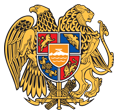 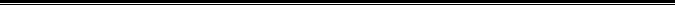 ԱՐՁԱՆԱԳՐՈՒԹՅՈՒՆ N 6
03 ՄԱՅԻՍԻ 2022թվական

ԱՎԱԳԱՆՈՒ ՀԵՐԹԱԿԱՆ ՆԻՍՏԻՀամայնքի ավագանու նիստին ներկա էին ավագանու 22 անդամներ:Բացակա էին` Վահե Անտոնյանը, Անուշ Ասատրյանը, Կարեն Արամայիսյանը, Սայեն Հայրապետյանը, Մելիք ՆազարյանըՀամայնքի ղեկավարի հրավերով ավագանու նիստին մասնակցում էին`
Անգելինա Խաչատուրյան, Նվարդ Սահակյան, Տիգրան Բաբախանյան, Գեվորգ Կոստանյան, Լեվոն Գրիգորյան, Սուրեն ԱմիրջանյանՆիստը վարում էր  համայնքի ղեկավար` Դավիթ ՀամբարձումյանըՆիստը արձանագրում էր աշխատակազմի գլխավոր մասնագետ` Լուսինե ԱստաբացյանըԼսեցին
ՀԱՅԱՍՏԱՆԻ ՀԱՆՐԱՊԵՏՈՒԹՅԱՆ ԱՐԱՐԱՏԻ ՄԱՐԶԻ ՄԱՍԻՍ ՀԱՄԱՅՆՔԻ ԱՎԱԳԱՆՈՒ 2022 ԹՎԱԿԱՆԻ ՄԱՅԻՍԻ 03-Ի ՆԻՍՏԻ ՕՐԱԿԱՐԳԸ ՀԱՍՏԱՏԵԼՈՒ ՄԱՍԻՆ/Զեկ. ԼՈՒՍԻՆԵ ԱՍՏԱԲԱՑՅԱՆ/«Տեղական ինքնակառավարման մասին» Հայաստանի Հանրապետության օրենքի 62-րդ հոդվածի համաձայն Մասիս համայնքի ավագանին  որոշում է.Հաստատել համայնքի ղեկավարի ներկայացրած Մասիս համայնքի ավագանու 2022 թվականի մայիսի 03-ի նիստի օրակարգը․   1.      ՀԱՅԱՍՏԱՆԻ ՀԱՆՐԱՊԵՏՈՒԹՅԱՆ ԱՐԱՐԱՏԻ ՄԱՐԶԻ ՄԱՍԻՍ ՀԱՄԱՅՆՔԻ ԱՎԱԳԱՆՈՒ 2022 ԹՎԱԿԱՆԻ ՄԱՅԻՍԻ 03-Ի ՆԻՍՏԻ ՕՐԱԿԱՐԳԸ ՀԱՍՏԱՏԵԼՈՒ ՄԱՍԻՆ 2.      ՀԱՅԱՍՏԱՆԻ ՀԱՆՐԱՊԵՏՈՒԹՅԱՆ ԱՐԱՐԱՏԻ ՄԱՐԶԻ ՄԱՍԻՍ ՀԱՄԱՅՆՔԻ ՂԵԿԱՎԱՐԻ ՏԵՂԱԿԱԼ ՆՇԱՆԱԿԵԼՈՒ ՄԱՍԻՆ 3.      ՀԱՅԱՍՏԱՆԻ ՀԱՆՐԱՊԵՏՈՒԹՅԱՆ ՏԱՐԱԾՔԱՅԻՆ ԶԱՐԳԱՑՄԱՆ ՀԻՄՆԱԴՐԱՄԻ /ՀՏԶՀ/ ԿՈՂՄԻՑ ԻՐԱԿԱՆԱՑՎՈՂ ՍՈՑԻԱԼԱԿԱՆ ՆԵՐԴՐՈՒՄՆԵՐԻ ԵՎ ՏԵՂԱԿԱՆ ԶԱՐԳԱՑՄԱՆ ԾՐԱԳՐԻՆ ՄԱՍՆԱԿՑԵԼՈՒ ՀԱՄԱՁԱՅՆՈՒԹՅՈՒՆ ՏԱԼՈՒ, ՆԱԽԱՁԵՌՆՈՂ ԽՈՒՄԲ ՍՏԵՂԾԵԼՈՒ ԵՎ ԽՄԲԻ ԱՆՀԱՏԱԿԱՆ ԿԱԶՄԸ ՀԱՍՏԱՏԵԼՈՒ ՄԱՍԻՆ4.    ՄԱՍԻՍ ՀԱՄԱՅՆՔԻ ԱՎԱԳԱՆՈՒ 2022 ԹՎԱԿԱՆԻ ՀՈՒՆՎԱՐԻ 04-Ի N 05-Ա ՈՐՈՇՄԱՆ N2 ՀԱՎԵԼՎԱԾՈՒՄ ՓՈՓՈԽՈՒԹՅՈՒՆ ԿԱՏԱՐԵԼՈՒ ՄԱՍԻՆ 5.      ,,ՀՀ ԱՐԱՐԱՏԻ ՄԱՐԶԻ ՄԱՍԻՍ ՀԱՄԱՅՆՔԻ ԹԻՎ 1 ՄՍՈՒՐ ՄԱՆԿԱՊԱՐՏԵԶ,, ՀԱՄԱՅՆՔԱՅԻՆ ՈՉ ԱՌԵՎՏՐԱՅԻՆ ԿԱԶՄԱԿԵՐՊՈՒԹՅԱՆ ԿԱՌՈՒՑՎԱԾՔԸ, ԱՇԽԱՏՈՂՆԵՐԻ ՔԱՆԱԿԸ, ՀԱՍՏԻՔԱՑՈՒՑԱԿԸ, ՊԱՇՏՈՆԱՅԻՆ ԴՐՈՒՅՔԱՉԱՓԵՐԸ ՀԱՍՏԱՏԵԼՈՒ ԵՎ ՄԱՍԻՍ ՀԱՄԱՅՆՔԻ ԱՎԱԳԱՆՈՒ 2022 ԹՎԱԿԱՆԻ ՓԵՏՐՎԱՐԻ 08-Ի N09- Ա ՈՐՈՇՈՒՄԸ ՈՒԺԸ ԿՈՐՑՐԱԾ ՃԱՆԱՉԵԼՈՒ ՄԱՍԻՆ 6.      ՄԱՍԻՍ ՀԱՄԱՅՆՔԻ ԱՎԱԳԱՆՈՒ 2022 ԹՎԱԿԱՆԻ ՓԵՏՐՎԱՐԻ 08 -Ի N15- Ա ՈՐՈՇՄԱՆ ՀԱՎԵԼՎԱԾՈՒՄ ՓՈՓՈԽՈՒԹՅՈՒՆ ԿԱՏԱՐԵԼՈՒ ՄԱՍԻՆ 7.      ՄԱՍԻՍ ՀԱՄԱՅՆՔԻ ԱՎԱԳԱՆՈՒ 2022 ԹՎԱԿԱՆԻ ՓԵՏՐՎԱՐԻ  08-Ի N17- Ա ՈՐՈՇՄԱՆ ՀԱՎԵԼՎԱԾՈՒՄ ՓՈՓՈԽՈՒԹՅՈՒՆ ԿԱՏԱՐԵԼՈՒ ՄԱՍԻՆ 8.      ՄԱՍԻՍ ՀԱՄԱՅՆՔԻ ԱՎԱԳԱՆՈՒ 2022 ԹՎԱԿԱՆԻ ՓԵՏՐՎԱՐԻ  08-Ի N18-Ա ՈՐՈՇՄԱՆ ՀԱՎԵԼՎԱԾՈՒՄ ՓՈՓՈԽՈՒԹՅՈՒՆ ԿԱՏԱՐԵԼՈՒ ՄԱՍԻՆ 9.      ՄԱՍԻՍ ՀԱՄԱՅՆՔԻ ԱՎԱԳԱՆՈՒ 2022 ԹՎԱԿԱՆԻ ՓԵՏՐՎԱՐԻ 08-Ի N19-Ա ՈՐՈՇՄԱՆ ՀԱՎԵԼՎԱԾՈՒՄ ՓՈՓՈԽՈՒԹՅՈՒՆ ԿԱՏԱՐԵԼՈՒ ՄԱՍԻՆ 10.  ՄԱՍԻՍ ՀԱՄԱՅՆՔԻ ԱՎԱԳԱՆՈՒ 2022 ԹՎԱԿԱՆԻ ՓԵՏՐՎԱՐԻ  08-Ի N 20-Ա ՈՐՈՇՄԱՆ 12-ՐԴ ՀԱՎԵԼՎԱԾՈՒՄ ՓՈՓՈԽՈՒԹՅՈՒՆՆԵՐ ԿԱՏԱՐԵԼՈՒ ՄԱՍԻՆ 11.  ԱՐՏՈՆՈՒԹՅՈՒՆՆԵՐ ՍԱՀՄԱՆԵԼՈԻ ՄԱՍԻՆ 12.  ՕՐԻՆԱԿԱՆ ՃԱՆԱՉՎԱԾ ԱՎՏՈՏՆԱԿԸ ԵՎ ՍՊԱՍԱՐԿՄԱՆ ՈՒ ՊԱՀՊԱՆՄԱՆ ՀԱՄԱՐ ՕԳՏԱԳՈՐԾՎՈՂ ՀՈՂԱՄԱՍՆ ԱՐԵՎՀԱՏ ՍԱՐԳՍՅԱՆԻՆ ՈՒՂՂԱԿԻ ՎԱՃԱՌՔՈՎ ՕՏԱՐԵԼՈՒ ՄԱՍԻՆ13.  ԿՅՈՒՐԵՂ ԱՎԱԳՅԱՆԻՆ ՍԵՓԱԿԱՆՈՒԹՅԱՆ ԻՐԱՎՈՒՆՔՈՎ ՊԱՏԿԱՆՈՂ ԳՅՈՒՂԱՏՆՏԵՍԱԿԱՆ ՎԱՐԵԼԱՀՈՂԻ ՆՊԱՏԱԿԱՅԻՆ ԵՎ ԳՈՐԾԱՌՆԱԿԱՆ ՆՇԱՆԱԿՈՒԹՅՈՒՆԸ ՓՈԽԵԼՈՒ ՄԱՍԻՆ 14.  ԿԱՐԵՆ ՍԱՀԱԿՅԱՆԻՆ ՍԵՓԱԿԱՆՈՒԹՅԱՆ ԻՐԱՎՈՒՆՔՈՎ ՊԱՏԿԱՆՈՂ ԳՅՈՒՂԱՏՆՏԵՍԱԿԱՆ ՀՈՂԱՄԱՍԻ ՆՊԱՏԱԿԱՅԻՆ ԵՎ ԳՈՐԾԱՌՆԱԿԱՆ ՆՇԱՆԱԿՈՒԹՅՈՒՆԸ ՓՈԽԵԼՈՒ ՄԱՍԻՆ 15.  ,,ՖԻԼԴ ԼԱԲ,, ՍՊԸ-ԻՆ ՍԵՓԱԿԱՆՈՒԹՅԱՆ ԻՐԱՎՈՒՆՔՈՎ ՊԱՏԿԱՆՈՂ ԳՅՈՒՂԱՏՆՏԵՍԱԿԱՆ ՎԱՐԵԼԱՀՈՂ ՀՈՂԱՏԵՍՔԻ ՆՊԱՏԱԿԱՅԻՆ ԵՎ ԳՈՐԾԱՌՆԱԿԱՆ ՆՇԱՆԱԿՈՒԹՅՈՒՆԸ ՓՈԽԵԼՈՒ ՄԱՍԻՆ 16.  ԷԴԳԱՐ ԳԵՎՈՐԳՅԱՆԻՆ ՍԵՓԱԿԱՆՈՒԹՅԱՆ ԻՐԱՎՈՒՆՔՈՎ ՊԱՏԿԱՆՈՂ ԳՅՈՒՂԱՏՆՏԵՍԱԿԱՆ ՀՈՂԱՄԱՍԻ ՆՊԱՏԱԿԱՅԻՆ ԵՎ ԳՈՐԾԱՌՆԱԿԱՆ ՆՇԱՆԱԿՈՒԹՅՈՒՆԸ ՓՈԽԵԼՈՒ ՄԱՍԻՆ 17.  ՄԵՐՈՒԺԱՆ ՎԱՐԴԱՆՅԱՆԻՆ ՍԵՓԱԿԱՆՈՒԹՅԱՆ ԻՐԱՎՈՒՆՔՈՎ ՊԱՏԿԱՆՈՂ ԳՅՈՒՂԱՏՆՏԵՍԱԿԱՆ ՀՈՂԱՄԱՍԻ ՆՊԱՏԱԿԱՅԻՆ ԵՎ ԳՈՐԾԱՌՆԱԿԱՆ ՆՇԱՆԱԿՈՒԹՅՈՒՆԸ ՓՈԽԵԼՈՒ ՄԱՍԻՆ 18.  ,,ՖՈՒԴ ԷՔՍ,, ՍՊԸ-ԻՆ ՍԵՓԱԿԱՆՈՒԹՅԱՆ ԻՐԱՎՈՒՆՔՈՎ ՊԱՏԿԱՆՈՂ ԳՅՈՒՂԱՏՆՏԵՍԱԿԱՆ ԱՅԼ ՀՈՂԱՏԵՍՔ, ԱՐՈՏԱՎԱՅՐ ՀՈՂԱՏԵՍՔԻ ՆՊԱՏԱԿԱՅԻՆ ԵՎ ԳՈՐԾԱՌՆԱԿԱՆ ՆՇԱՆԱԿՈՒԹՅՈՒՆԸ ՓՈԽԵԼՈՒ ՄԱՍԻՆ 19.  ԺՈՒԼԵՏԱ, ԱՐՍԵՆ, ՏԻԳՐԱՆ ԵՎ ԱՐԹՈՒՐ ՍԱՐԴԱՐՅԱՆՆԵՐԻՆ ԸՆԴՀԱՆՈՒՐ ԲԱԺՆԱՅԻՆ ՍԵՓԱԿԱՆՈՒԹՅԱՆ ԻՐԱՎՈՒՆՔՈՎ ՊԱՏԿԱՆՈՂ ԳՅՈՒՂԱՏՆՏԵՍԱԿԱՆ ՎԱՐԵԼԱՀՈՂ ՀՈՂԱՄԱՍԻ ՆՊԱՏԱԿԱՅԻՆ ԵՎ ԳՈՐԾԱՌՆԱԿԱՆ ՆՇԱՆԱԿՈՒԹՅՈՒՆԸ ՓՈԽԵԼՈՒ ՄԱՍԻՆ 20.  ՄԱՍԻՍ ՀԱՄԱՅՆՔԻ ԱՎԱԳԱՆՈՒ 2022 ԹՎԱԿԱՆԻ ՓԵՏՐՎԱՐԻ 08-Ի N 13-Ա ՈՐՈՇՄԱՆ ՀԱՎԵԼՎԱԾՈՒՄ ՓՈՓՈԽՈՒԹՅՈՒՆ ԿԱՏԱՐԵԼՈՒ ՄԱՍԻՆ 21.  ՄԱՍԻՍ ՀԱՄԱՅՆՔԻՆ ՍԵՓԱԿԱՆՈՒԹՅԱՆ ԻՐԱՎՈՒՆՔՈՎ ՊԱՏԿԱՆՈՂ ՓՈԽԱԴՐԱՄԻՋՈՑՆԵՐԸ ԱՆԺԱՄԿԵՏ, ԱՆՀԱՏՈՒՅՑ ՕԳՏԱԳՈՐԾՄԱՆ ԻՐԱՎՈՒՆՔՈՎ ,,ՄԱՍԻՍԻ ԿՈՄՈՒՆԱԼ ՏՆՏԵՍՈՒԹՅՈՒՆ , ԲԱՐԵԿԱՐԳՈՒՄ ԵՎ ԲՆԱԿՉՈՒԹՅԱՆ ՀԱՏՈՒԿ ՍՊԱՍԱՐԿՈՒՄ,,ՀԱՄԱՅՆՔԱՅԻՆ ՈՉ ԱՌԵՎՏՐԱՅԻՆ ԿԱԶՄԱԿԵՐՊՈՒԹՅԱՆԸ ՏՐԱՄԱԴՐԵԼՈՒ ՄԱՍԻՆ22.ՄԱՍԻՍ ՀԱՄԱՅՆՔԻ ԱՎԱԳԱՆՈՒ 2022 ԹՎԱԿԱՆԻ ՄԱՐՏԻ 01-Ի ,,ՀԱՅԱՍՏԱՆԻ ՀԱՆՐԱՊԵՏՈՒԹՅԱՆ ԱՐԱՐԱՏԻ ՄԱՐԶԻ ՄԱՍԻՍ ՀԱՄԱՅՆՔԻ 2022 ԹՎԱԿԱՆԻ ԲՅՈՒՋԵՆ ՀԱՍՏԱՏԵԼՈՒ ՄԱՍԻՆ,, N 36-Ն ՈՐՈՇՄԱՆ 1-ԻՆ, 2-ՐԴ, 3-ՐԴ ԵՎ 4-ՐԴ ՀԱՎԵԼՎԱԾՆԵՐՈՒՄ ՓՈՓՈԽՈՒԹՅՈՒՆՆԵՐ ԿԱՏԱՐԵԼՈՒ ՄԱՍԻՆ23. ՀԱՅԱՍՏԱՆԻ ՀԱՆՐԱՊԵՏՈՒԹՅԱՆ ԱՐԱՐԱՏԻ ՄԱՐԶԻ ՄԱՍԻՍ ՀԱՄԱՅՆՔԻ ԱՎԱԳԱՆՈՒ ՀԵՐԹԱԿԱՆ ՆԻՍՏԻ ՕՐԸ ՈՐՈՇԵԼՈՒ ՄԱՍԻՆՈրոշումն ընդունված է. /կցվում է որոշում N 76-Ա/Լսեցին
ՀԱՅԱՍՏԱՆԻ ՀԱՆՐԱՊԵՏՈՒԹՅԱՆ ԱՐԱՐԱՏԻ ՄԱՐԶԻ ՄԱՍԻՍ ՀԱՄԱՅՆՔԻ ՂԵԿԱՎԱՐԻ ՏԵՂԱԿԱԼ ՆՇԱՆԱԿԵԼՈՒ ՄԱՍԻՆ/Զեկ. ԼՈՒՍԻՆԵ ԱՍՏԱԲԱՑՅԱՆ/,,Տեղական ինքնակառավարման մասին,, Հայաստանի Հանրապետության օրենքի 57-րդ հոդվածի 1-ին, 3-րդ մասերի համաձայն Մասիս համայնքի ավագանին որոշում է.1. Նշանակել Հայաստանի Հանրապետության Արարատի մարզի Մասիս համայնքի ղեկավարի տեղակալ Կարեն Անդրանիկի Սարգսյանին:Որոշումն ընդունված է. /կցվում է որոշում N 77-Ա/Լսեցին
ՀԱՅԱՍՏԱՆԻ ՀԱՆՐԱՊԵՏՈՒԹՅԱՆ ՏԱՐԱԾՔԱՅԻՆ ԶԱՐԳԱՑՄԱՆ ՀԻՄՆԱԴՐԱՄԻ /ՀՏԶՀ/ ԿՈՂՄԻՑ ԻՐԱԿԱՆԱՑՎՈՂ ՍՈՑԻԱԼԱԿԱՆ ՆԵՐԴՐՈՒՄՆԵՐԻ ԵՎ ՏԵՂԱԿԱՆ ԶԱՐԳԱՑՄԱՆ ԾՐԱԳՐԻՆ ՄԱՍՆԱԿՑԵԼՈՒ ՀԱՄԱՁԱՅՆՈՒԹՅՈՒՆ ՏԱԼՈՒ, ՆԱԽԱՁԵՌՆՈՂ ԽՈՒՄԲ ՍՏԵՂԾԵԼՈՒ ԵՎ ԽՄԲԻ ԱՆՀԱՏԱԿԱՆ ԿԱԶՄԸ ՀԱՍՏԱՏԵԼՈՒ ՄԱՍԻՆ /Զեկ. ԱՆԳԵԼԻՆԱ ԽԱՉԱՏՈՒՐՅԱՆ/Ղեկավարվելով <<Տեղական ինքնակառավարման մասին>> Հայաստանի Հանրպետության օրենքի 18-րդ հոդվածի   1-ին մասի 42-րդ կետով Մասիս համայնքի ավագանին որոշում է 1․ Տալ համաձայնություն Հայաստանի Հանրապետության Տարածքային զարգացման հիմնադրամի կողմից իրականացվող սոցիալական ներդրումների և տեղական զարգացման ծրագրին Արարատի մարզի Մասիս համայնքի  մասնակցելուն <<Կոմունալ ծառայությունների բարելավման և արևային ֆոտովոլտային կայանների տեղադրման>> ծրագրային առաջարկին։2․ Ստեղծել  սոցիալական ներդրումների և տեղական զարգացման ծրագրի շրջանակներում գործող նախաձեռնող խումբ և հաստատել խմբի անհատական կազմը՝ համաձայն  հավելվածի։3․ Առաջարկի հաստատման համար կատարել 5% ներդրում՝ սոցիալական ներդրումների և տեղական զարգացման  ծրագրի պահանջներին համապատասխան։4․ Ծրագրի իրականացման դեպքում վերականգնված ենթակառուցվածքի  շահագործման և պահպանման անհրաժեշտ ծախսերը ներառել համայնքի բյուջեում։5․Հանձնարարել համայնքապետարանի աշխատակազմին պատրաստել և Հայաստանի Տարածքային զարգացման հիմնադրամին /ՀՏԶՀ/ ներկայացնել համապատասխան առաջարկ՝ ծրագրին մասնակցելու վերաբերյալ։6․ Վերականգնված ենթակառուցվածքը չօտարել, չսեփականաշնորհել կամ չօգտագործել այլ նպատակներով ծրագրի ավարտից հետո 15 տարվա ընթացում։Որոշումն ընդունված է. /կցվում է որոշում N 78-Ա/Լսեցին
ՄԱՍԻՍ ՀԱՄԱՅՆՔԻ ԱՎԱԳԱՆՈՒ 2022 ԹՎԱԿԱՆԻ ՀՈՒՆՎԱՐԻ 04-Ի N 05-Ա ՈՐՈՇՄԱՆ N2 ՀԱՎԵԼՎԱԾՈՒՄ ՓՈՓՈԽՈՒԹՅՈՒՆ ԿԱՏԱՐԵԼՈՒ ՄԱՍԻՆ/Զեկ. ՆՎԱՐԴ ՍԱՀԱԿՅԱՆ/,,Նորմատիվ իրավական ակտերի մասին,, Հայաստանի Հանրապետության օրենքի 33-րդ հոդվածի 1-ին մասի 3-րդ կետի, 34-րդ հոդվածի 5-րդ մասի համաձայն, հիմք ընդունելով համայնքի ղեկավարի առաջին տեղակալ Նորայր Հակոբյանի 21.04.2022թ. N220 զեկուցագիրը և ելնելով  հաստիքներ ավելացնելու անհրաժեշտությունից  Մասիս  համայնքի ավագանին որոշում է․1.Մասիս համայնքի ավագանու 2022 թվականի հունվարի 04-ի 05-Ա որոշման 1-ին կետում նշված N2 հավելվածը շարադրել նոր խմբագրությամբ /N2 հավելվածը կցվում է/:2.Սույն որոշումն ուժի մեջ է մտնում  2022 թվականի մայիսի 04-ից:Որոշումն ընդունված է. /կցվում է որոշում N 79-Ա/Լսեցին
,,ՀՀ ԱՐԱՐԱՏԻ ՄԱՐԶԻ ՄԱՍԻՍ ՀԱՄԱՅՆՔԻ ԹԻՎ 1 ՄՍՈՒՐ ՄԱՆԿԱՊԱՐՏԵԶ,, ՀԱՄԱՅՆՔԱՅԻՆ ՈՉ ԱՌԵՎՏՐԱՅԻՆ ԿԱԶՄԱԿԵՐՊՈՒԹՅԱՆ ԿԱՌՈՒՑՎԱԾՔԸ, ԱՇԽԱՏՈՂՆԵՐԻ ՔԱՆԱԿԸ, ՀԱՍՏԻՔԱՑՈՒՑԱԿԸ, ՊԱՇՏՈՆԱՅԻՆ ԴՐՈՒՅՔԱՉԱՓԵՐԸ ՀԱՍՏԱՏԵԼՈՒ ԵՎ ՄԱՍԻՍ ՀԱՄԱՅՆՔԻ ԱՎԱԳԱՆՈՒ 2022 ԹՎԱԿԱՆԻ ՓԵՏՐՎԱՐԻ 08 -Ի N09- Ա ՈՐՈՇՈՒՄԸ ՈՒԺԸ ԿՈՐՑՐԱԾ ՃԱՆԱՉԵԼՈՒ ՄԱՍԻՆ/Զեկ. ՏԻԳՐԱՆ ԲԱԲԱԽԱՆՅԱՆ/Ղեկավարվելով ,,Տեղական ինքնակառավարման մասին,, Հայաստանի Հանրապետության օրենքի 18-րդ հոդված 1-ին մասի 28-րդ կետի, ,,Նորմատիվ իրավական ակտերի մասին,, Հայաստանի Հանրապետության օրենքի 37-րդ հոդվածի 1-ին մասի, ,,Նվազագույն ամսական աշխատավարձի մասին,, Հայաստանի Հանրապետության օրենքի պահանջներով` Մասիս   համայնքի ավագանին որոշում է.1. Հաստատել ,,ՀՀ Արարատի մարզի Մասիս  համայնքի թիվ 1 մսուր մանկապարտեզ,, համայնքային ոչ առևտրային կազմակերպության կառուցվածքը, աշխատողների քանակը, հաստիքացուցակը, պաշտոնային դրույքաչափերը համաձայն  հավելվածի:
2. ՈՒժը կորցրած ճանաչել Մասիս համայնքի ավագանու 2022 թվականի փետրվարի 08-ի ,,,,ՀՀ ԱՐԱՐԱՏԻ ՄԱՐԶԻ ՄԱՍԻՍ  ՀԱՄԱՅՆՔԻ ԹԻՎ 1 ՄՍՈՒՐ ՄԱՆԿԱՊԱՐՏԵԶ,, ՀԱՄԱՅՆՔԱՅԻՆ ՈՉ ԱՌԵՎՏՐԱՅԻՆ ԿԱԶՄԱԿԵՐՊՈՒԹՅԱՆ ԿԱՌՈՒՑՎԱԾՔԸ, ԱՇԽԱՏՈՂՆԵՐԻ ՔԱՆԱԿԸ, ՀԱՍՏԻՔԱՑՈՒՑԱԿԸ, ՊԱՇՏՈՆԱՅԻՆ ԴՐՈՒՅՔԱՉԱՓԵՐԸ ՀԱՍՏԱՏԵԼՈՒ ԵՎ ՄԱՍԻՍ  ՀԱՄԱՅՆՔԻ ԱՎԱԳԱՆՈՒ 2021 ԹՎԱԿԱՆԻ ՍԵՊՏԵՄԲԵՐԻ 17-Ի N98-Ա ՈՐՈՇՈՒՄԸ ՈՒԺԸ ԿՈՐՑՐԱԾ ՃԱՆԱՉԵԼՈՒ ՄԱՍԻՆ,, N 09-Ա որոշումը:
3. Որոշումը ուժի մեջ է մտնում 2022 թվականի հունիսի 01-ից:Որոշումն ընդունված է. /կցվում է որոշում N 80-Ա/Լսեցին
ՄԱՍԻՍ ՀԱՄԱՅՆՔԻ ԱՎԱԳԱՆՈՒ 2022 ԹՎԱԿԱՆԻ ՓԵՏՐՎԱՐԻ 08 -Ի N15- Ա ՈՐՈՇՄԱՆ ՀԱՎԵԼՎԱԾՈՒՄ ՓՈՓՈԽՈՒԹՅՈՒՆ ԿԱՏԱՐԵԼՈՒ ՄԱՍԻՆ/Զեկ. ՏԻԳՐԱՆ ԲԱԲԱԽԱՆՅԱՆ/,,Նորմատիվ իրավական ակտերի մասին,, Հայաստանի Հանրապետության օրենքի 33-րդ հոդվածի 1-ին մասի 3-րդ կետի համաձայն, հիմք ընդունելով համայնքի ղեկավարի առաջին տեղակալ Նորայր Հակոբյանի 21.04.2022թ. N220 զեկուցագիրը և ելնելով ,,ՀՀ Արարատի մարզի Մասիս  համայնքի  Առնո Բաբաջանյանի անվան երաժշտական դպրոց,, համայնքային ոչ առևտրային կազմակերպությունում  հնչյունային տեխնիկայի սպասարկողի հաստիք ավելացնելու անհրաժեշտությունից  Մասիս  համայնքի ավագանին որոշում է․1. Մասիս համայնքի ավագանու 2022 թվականի փետրվարի 08-ի  N15-Ա հավելվածը շարադրել նոր խմբագրությամբ /հավելվածը կցվում է/: 
2. Սույն որոշման հավելվածը կիրառել 2022 թվական հունիսի 01-ից:Որոշումն ընդունված է. /կցվում է որոշում N 81-Ա/Լսեցին
ՄԱՍԻՍ ՀԱՄԱՅՆՔԻ ԱՎԱԳԱՆՈՒ 2022 ԹՎԱԿԱՆԻ ՓԵՏՐՎԱՐԻ 08 -Ի N17- Ա ՈՐՈՇՄԱՆ ՀԱՎԵԼՎԱԾՈՒՄ ՓՈՓՈԽՈՒԹՅՈՒՆ ԿԱՏԱՐԵԼՈՒ ՄԱՍԻՆ/Զեկ. ՏԻԳՐԱՆ ԲԱԲԱԽԱՆՅԱՆ/,,Նորմատիվ իրավական ակտերի մասին,, Հայաստանի Հանրապետության օրենքի 33-րդ հոդվածի 1-ին մասի 3-րդ կետի համաձայն, հիմք ընդունելով համայնքի ղեկավարի առաջին տեղակալ Նորայր Հակոբյանի 21.04.2022թ. N220 զեկուցագիրը և ելնելով  ,,ՀՀ Արարատի մարզի Մասիս  համայնքի  Արմեն Նազարյանի անվան մանկապատանեկան մարզադպրոց,, համայնքային ոչ առևտրային կազմակերպությունում հաստիքներ ավելացնելու անհրաժեշտությունից  Մասիս  համայնքի ավագանին որոշում է․1.Մասիս համայնքի ավագանու 2022 թվականի փետրվարի 08-ի N 17-Ա որոշման  հավելվածը շարադրել նոր խմբագրությամբ / հավելվածը կցվում է/:2.  Սույն որոշմումն ուժի մեջ է մտնում  2022 թվականի սեպտեմբերի 01-ից:Որոշումն ընդունված է. /կցվում է որոշում N 82-Ա/Լսեցին
ՄԱՍԻՍ ՀԱՄԱՅՆՔԻ ԱՎԱԳԱՆՈՒ 2022 ԹՎԱԿԱՆԻ ՓԵՏՐՎԱՐԻ 08 -Ի N18- Ա ՈՐՈՇՄԱՆ ՀԱՎԵԼՎԱԾՈՒՄ ՓՈՓՈԽՈՒԹՅՈՒՆ ԿԱՏԱՐԵԼՈՒ ՄԱՍԻՆ/Զեկ. ՏԻԳՐԱՆ ԲԱԲԱԽԱՆՅԱՆ/,,Նորմատիվ իրավական ակտերի մասին,, Հայաստանի Հանրապետության օրենքի 33-րդ հոդվածի 1-ին մասի 3-րդ կետի համաձայն, հիմք ընդունելով համայնքի ղեկավարի առաջին տեղակալ Նորայր Հակոբյանի 21.04.2022թ. N220 զեկուցագիրը և ելնելով  ,,ՀՀ Արարատի մարզի Մասիսի  համայնքի Մանկապատանեկան ստեղծագործական կենտրոն,, համայնքային ոչ առևտրային կազմակերպությունում հաստիքներ ավելացնելու անհրաժեշտությունից  Մասիս  համայնքի ավագանին որոշում է․ 1. Մասիս համայնքի ավագանու 2022 թվականի փետրվարի 08-ի N18-Ա որոշման հավելվածը շարադրել նոր խմբագրությամբ /հավելվածը կցվում է/։2.Սույն որոշումն ուժի մեջ է մտնում  2022 թվականի սեպտեմբերի 1-ից:Որոշումն ընդունված է. /կցվում է որոշում N 83-Ա/Լսեցին
ՄԱՍԻՍ ՀԱՄԱՅՆՔԻ ԱՎԱԳԱՆՈՒ 2022 ԹՎԱԿԱՆԻ ՓԵՏՐՎԱՐԻ 08-Ի N19- Ա ՈՐՈՇՄԱՆ ՀԱՎԵԼՎԱԾՈՒՄ ՓՈՓՈԽՈՒԹՅՈՒՆ ԿԱՏԱՐԵԼՈՒ ՄԱՍԻՆ/Զեկ. ՏԻԳՐԱՆ ԲԱԲԱԽԱՆՅԱՆ/ ,,Նորմատիվ իրավական ակտերի մասին,, Հայաստանի Հանրապետության օրենքի 33-րդ հոդվածի 1-ին մասի 3-րդ կետի համաձայն, հիմք ընդունելով համայնքի ղեկավարի առաջին տեղակալ Նորայր Հակոբյանի 21.04.2022թ. N220 զեկուցագիրը և ելնելով  ,,ՀՀ Արարատի մարզի Մասիս  համայնքի Կենտրոնական գրադարան,, համայնքային ոչ առևտրային կազմակերպությունում հաստիքներ ավելացնելու անհրաժեշտությունից Մասիս   համայնքի ավագանին որոշում է.1. Մասիս համայնքի ավագանու 2022 թվականի փետրվարի 08-ի N19-Ա որոշման հավելվածը շարադրել նոր խմբագրությամբ /հավելվածը կցվում է/։
2.Սույն որոշումն ուժի մեջ է մտնում  2022 թվականի մայիսի 04-ից:Որոշումն ընդունված է. /կցվում է որոշում N 84-Ա/Լսեցին
ՄԱՍԻՍ ՀԱՄԱՅՆՔԻ ԱՎԱԳԱՆՈՒ 2022 ԹՎԱԿԱՆԻ ՓԵՏՐՎԱՐԻ 08-Ի N 20-Ա ՈՐՈՇՄԱՆ 12-ՐԴ ՀԱՎԵԼՎԱԾՈՒՄ ՓՈՓՈԽՈՒԹՅՈՒՆՆԵՐ ԿԱՏԱՐԵԼՈՒ ՄԱՍԻՆ/Զեկ. ՏԻԳՐԱՆ ԲԱԲԱԽԱՆՅԱՆ/,,Նորմատիվ իրավական ակտերի մասին,, Հայաստանի Հանրապետության օրենքի 33-րդ հոդվածի 1-ին մասի 3-րդ կետի համաձայն, հիմք ընդունելով համայնքի ղեկավարի առաջին տեղակալ Նորայր Հակոբյանի 21.04.2022թ. N220 զեկուցագիրը և ելնելով ՀՀ Արարատի մարզի Մարմարաշեն համայնքի ,,Մարմարիկ,, մսուր-մանկապարտեզ համայնքային ոչ առևտրային կազմակերպությունում  0,5 դրույք ֆիզկուլտուրայի հրահանգչի հաստիք ավելացնելու անհրաժեշտությունը Մասիս   համայնքի ավագանին որոշում է.1.Մասիս համայնքի ավագանու 2022 թվականի փետրվարի 08-ի N 20-Ա որոշման  12-րդ հավելվածը շարադրել նոր խմբագրությամբ / 12-րդ հավելվածը կցվում է/:2. Որոշումը ուժի մեջ է մտնում 2022 թվականի մայիսի 04-ից:Որոշումն ընդունված է. /կցվում է որոշում N 85-Ա/Լսեցին
ԱՐՏՈՆՈՒԹՅՈՒՆՆԵՐ ՍԱՀՄԱՆԵԼՈԻ ՄԱՍԻՆ /Զեկ. ԳԵՎՈՐԳ ԿՈՍՏԱՆՅԱՆ/,,Տեղական ինքնակառավարման մասին,, Հայաստանի Հանրապետության օրենքի 18-րդ հոդվածի 1-ին մասի  42-րդ կետի, ,,Տեղական տուրքերի և վճարների մասին,, Հայաստանի Հանրապետության օրենքի 16-րդ հոդվածի համաձայն Մասիս համայնքի ավագանին որոշում է՝ 1.  Նախադպրոցական և արտադպրոցական  ուսումնական հաստատություններ հաճախելու համար սահմանված վճարից ազատել զոհվածների, զին. հաշմանդամների և անհայտ կորած անձանց  երեխաներին, քույրերին, եղբայրներին /Մասիս համայնքում հաշվառված/:Որոշումն ընդունված է. /կցվում է որոշում N 86-Ա/Լսեցին
ՕՐԻՆԱԿԱՆ ՃԱՆԱՉՎԱԾ ԱՎՏՈՏՆԱԿԸ ԵՎ ՍՊԱՍԱՐԿՄԱՆ ՈՒ ՊԱՀՊԱՆՄԱՆ ՀԱՄԱՐ ՕԳՏԱԳՈՐԾՎՈՂ ՀՈՂԱՄԱՍՆ ԱՐԵՎՀԱՏ ՍԱՐԳՍՅԱՆԻՆ ՈՒՂՂԱԿԻ ՎԱՃԱՌՔՈՎ ՕՏԱՐԵԼՈՒ ՄԱՍԻՆ /Զեկ. ԼԵՎՈՆ ԳՐԻԳՈՐՅԱՆ/  Ղեկավարվելով ,,Տեղական ինքնակառավարման մասին,, Հայաստանի Հանրապետության օրենքի 18-րդ հոդվածի 1-ին մասի 21-րդ կետի պահանջով, հիմք ընդունելով Հայաստանի Հանրապետության կառավարության 2006 թվականի մայիսի 18-ի ,,Ինքնակամ կառույցների օրինականացման և տնօրինման կարգը հաստատելու մասին,, № 912-Ն որոշման պահանջները և հաշվի առնելով, որ Արևհատ Սարգսյանի կողմից ընդունվել է ուղղակի վաճառքով գնելու առաջարկը` Մասիս  համայնքի ավագանին որոշում է. 1.Թույլատրել մեկ տարվա ընթացքում Մասիս համայնքի սեփականություն հանդիսացող ՀՀ Արարատի մարզ Մասիս համայնք Մասիս քաղաք նոր թաղամաս թիվ 13/7 հասցեում գտնվող ավտոտնակը /մակերես՝ 56.4 քմ/ և սպասարկման ու պահպանման համար օգտագործվող 0,00564 հա բնակավայրերի նպատակային բնակելի կառուցապատման գործառնական նշանակության հողամասը /ծածկագիր՝ 03-003-0128-0926/ ուղղակի վաճառքով օտարել Արևհատ Վարազդատի Սարգսյանին։
 2. Ավտոտնակի համար մուծման վճարը կազմում է 130623 /մեկ հարյուր երեսուն հազար վեց հարյուր քսաներեք/ ՀՀ դրամ/ 1քմ-ի արժեքը 2316  /երկու հազար երեք հարյուր տասնվեց  / ՀՀ դրամ: 3. Հողամասի ուղղակի վաճառքի գինը կազմում է  385455 /երեք հարյուր ութսունհինգ հազար չորս հարյուր հիսունհինգ/ ՀՀ դրամ /1 քմ-ի արժեքը  6834.3/վեց հազար ութ հարյուր երեսունչորս ամբողջ երեք/ ՀՀ դրամ:Որոշումն ընդունված է. /կցվում է որոշում N 87-Ա/Լսեցին
ԿՅՈՒՐԵՂ ԱՎԱԳՅԱՆԻՆ ՍԵՓԱԿԱՆՈՒԹՅԱՆ ԻՐԱՎՈՒՆՔՈՎ ՊԱՏԿԱՆՈՂ ԳՅՈՒՂԱՏՆՏԵՍԱԿԱՆ ՎԱՐԵԼԱՀՈՂԻ ՆՊԱՏԱԿԱՅԻՆ ԵՎ ԳՈՐԾԱՌՆԱԿԱՆ ՆՇԱՆԱԿՈՒԹՅՈՒՆԸ ՓՈԽԵԼՈՒ ՄԱՍԻՆ/Զեկ. ԼԵՎՈՆ ԳՐԻԳՈՐՅԱՆ/   Ղեկավարվելով ,,Տեղական ինքնակառավարման մասին,, Հայաստանի Հանրապետության օրենքի 18-րդ հոդվածի 1-ին մասի 42-րդ կետի, Հայաստանի Հանրապետության հողային օրենսգրքի 7-րդ հոդվածի 8-րդ, 16-րդ մասերի պահանջներով,հաշվի առնելով ՀՀ վարչապետի 2009 թվականի դեկտեմբերի 22-ի N1064-Ա որոշմամբ ստեղծված ՀՀ համայնքների քաղաքաշինական ծրագրային փաստաթղթերի մշակման աշխատանքները համակարգող միջգերատեսչական հանձնաժողովի 2/փ-69 եզրակացությունն ու ընդառաջելով Կյուրեղ Ավագյանի խնդրանքին՝ /մտից մատյան՝ 11.04.2022թ. N 1280 / Մասիս համայնքի ավագանին որոշում է․   1. Կյուրեղ Արամայիսի Ավագյանին սեփականության իրավունքով պատկանող ՀՀ Արարատի մարզի Մասիս համայնք Մասիս քաղաքում գտնվող  03-003-137-195  կադաստրային ծածկագրով 0.79 հա մակերեսով հողամասից 0.75268 հա մակերեսով գյուղատնտեսական նպատակային նշանակության վարելահողի  նպատակային և գործառնական նշանակությունը փոխել  բնակավայրերի նպատակային նշանակության բնակելի կառուցապատման գործառնական նշանակության բնակելի թաղամաս կառուցելու նպատակով։Որոշումն ընդունված է. /կցվում է որոշում N 88-Ա/Լսեցին
ԿԱՐԵՆ ՍԱՀԱԿՅԱՆԻՆ ՍԵՓԱԿԱՆՈՒԹՅԱՆ ԻՐԱՎՈՒՆՔՈՎ ՊԱՏԿԱՆՈՂ ԲՆԱԿԱՎԱՅՐԵՐԻ ՆՊԱՏԱԿԱՅԻՆ ՆՇԱՆԱԿՈՒԹՅԱՆ ՀՈՂԱՄԱՍԻ ՆՊԱՏԱԿԱՅԻՆ ԵՎ ԳՈՐԾԱՌՆԱԿԱՆ ՆՇԱՆԱԿՈՒԹՅՈՒՆԸ ՓՈԽԵԼՈՒ ՄԱՍԻՆ/Զեկ. ԼԵՎՈՆ ԳՐԻԳՈՐՅԱՆ/   Ղեկավարվելով ,,Տեղական ինքնակառավարման մասին,, Հայաստանի Հանրապետության օրենքի 18-րդ հոդվածի 1-ին մասի 42-րդ կետի, Հայաստանի Հանրապետության հողային օրենսգրքի 7-րդ հոդվածի 9-րդ, 16-րդ մասերի պահանջներով և ընդառաջելով Կարեն Սահակյանի խնդրանքին՝ /մտից մատյան՝ 08.04.2022թ. N 1251/ Մասիս  համայնքի ավագանին որոշում է․  1.Կարեն Վարդանի Սահակյանին սեփականության իրավունքով պատկանող ՀՀ Արարատի մարզ Մասիս համայնք գ.Արգավանդ Երկաթգծի փողոց 5 հասցեում գտնվող  բնակավայրերի նպատակային նշանակության բնակելի կառուցապատման՝ 0.116 հա հողամասում /ծածկագիր՝ 03-018-0012-0013/ սառնարանային տնտեսություն կառուցելու նպատակով, նպատակային և գործառնական նշանակությունը փոխել արդյունաբերության, ընդերքօգտագործման և այլ արտադրական օբյեկտների նպատակային և գյուղատնտեսական արտադրական օբյեկտների գործառնական նշանակության։Որոշումն ընդունված է. /կցվում է որոշում N 89-Ա/Լսեցին
,,ՖԻԼԴ ԼԱԲ,, ՍՊԸ-ԻՆ ՍԵՓԱԿԱՆՈՒԹՅԱՆ ԻՐԱՎՈՒՆՔՈՎ ՊԱՏԿԱՆՈՂ ԳՅՈՒՂԱՏՆՏԵՍԱԿԱՆ ՎԱՐԵԼԱՀՈՂ ՀՈՂԱՏԵՍՔԻ ՆՊԱՏԱԿԱՅԻՆ ԵՎ ԳՈՐԾԱՌՆԱԿԱՆ ՆՇԱՆԱԿՈՒԹՅՈՒՆԸ ՓՈԽԵԼՈՒ ՄԱՍԻՆ/Զեկ. ԼԵՎՈՆ ԳՐԻԳՈՐՅԱՆ/   Ղեկավարվելով ,,Տեղական ինքնակառավարման մասին,, Հայաստանի Հանրապետության օրենքի 18-րդ հոդվածի 1-ին մասի 42-րդ կետի, Հայաստանի Հանրապետության հողային օրենսգրքի 7-րդ հոդվածի 9-րդ, 16-րդ մասերի պահանջներով և ընդառաջելով ,,ՖԻԼԴ ԼԱԲ,, ՍՊԸ-ի լիազորված անձ Նորայր Սիմոնյանի խնդրանքին՝ /մտից մատյան՝ 31.03.2022թ. N 417/ Մասիս  համայնքի ավագանին որոշում է․  1.,,ՖԻԼԴ ԼԱԲ,, ՍՊԸ-ին ՀՀ Արարատի մարզ Մասիս համայնք Հովտաշատ գյուղում գտնվող սեփականության իրավունքով պատկանող գյուղատնտեսական նպատակային նշանակության վարելահող հողատեսքի՝ 3.3 հա հողամասի /ծածկագիր՝ 03-054-0294-0003/ ջերմոցային տնտեսություն կառուցելու նպատակով, նպատակային և գործառնական նշանակությունը փոխել արդյունաբերության, ընդերքօգտագործման և այլ արտադրական օբյեկտների նպատակային և գյուղատնտեսական արտադրական օբյեկտների գործառնական նշանակության։Որոշումն ընդունված է. /կցվում է որոշում N 90-Ա/Լսեցին
ԷԴԳԱՐ ԳԵՎՈՐԳՅԱՆԻՆ ՍԵՓԱԿԱՆՈՒԹՅԱՆ ԻՐԱՎՈՒՆՔՈՎ ՊԱՏԿԱՆՈՂ ԳՅՈՒՂԱՏՆՏԵՍԱԿԱՆ ՀՈՂԱՄԱՍԻ ՆՊԱՏԱԿԱՅԻՆ ԵՎ ԳՈՐԾԱՌՆԱԿԱՆ ՆՇԱՆԱԿՈՒԹՅՈՒՆԸ ՓՈԽԵԼՈՒ ՄԱՍԻՆ/Զեկ. ԼԵՎՈՆ ԳՐԻԳՈՐՅԱՆ/   Ղեկավարվելով ,,Տեղական ինքնակառավարման մասին,, Հայաստանի Հանրապետության օրենքի 18-րդ հոդվածի 1-ին մասի 42-րդ կետի, Հայաստանի Հանրապետության հողային օրենսգրքի 7-րդ հոդվածի 9-րդ, 16-րդ մասերի պահանջներով և ընդառաջելով  Էդգար Գևորգյանի խնդրանքին՝ /մտից մատյան՝ 04.04.2022թ. N 1173/ Մասիս  համայնքի ավագանին որոշում է․  1.Էդգար Հրաչյայի Գևորգյանին սեփականության իրավունքով պատկանող ՀՀ Արարատի մարզ Մասիս համայնք Սայաթ Նովա գյուղում գտնվող  գյուղատնտեսական նպատակային նշանակության 1.13193 հա այլ հողատեսքի /ծածկագիր՝ 03-082-0359-0012/ ջերմոցային տնտեսություն հիմնելու նպատակով, նպատակային և գործառնական նշանակությունը փոխել արդյունաբերության, ընդերքօգտագործման և այլ արտադրական օբյեկտների նպատակային և գյուղատնտեսական արտադրական օբյեկտների գործառնական նշանակության։Որոշումն ընդունված է. /կցվում է որոշում N 91-Ա/Լսեցին
ՄԵՐՈՒԺԱՆ ՎԱՐԴԱՆՅԱՆԻՆ ՍԵՓԱԿԱՆՈՒԹՅԱՆ ԻՐԱՎՈՒՆՔՈՎ ՊԱՏԿԱՆՈՂ ԳՅՈՒՂԱՏՆՏԵՍԱԿԱՆ ՀՈՂԱՄԱՍԻ ՆՊԱՏԱԿԱՅԻՆ ԵՎ ԳՈՐԾԱՌՆԱԿԱՆ ՆՇԱՆԱԿՈՒԹՅՈՒՆԸ ՓՈԽԵԼՈՒ ՄԱՍԻՆ/Զեկ. ԼԵՎՈՆ ԳՐԻԳՈՐՅԱՆ/   Ղեկավարվելով ,,Տեղական ինքնակառավարման մասին,, Հայաստանի Հանրապետության օրենքի 18-րդ հոդվածի 1-ին մասի 42-րդ կետի, Հայաստանի Հանրապետության հողային օրենսգրքի 7-րդ հոդվածի 9-րդ, 16-րդ մասերի պահանջներով և ընդառաջելով Մերուժան Վարդանյանի խնդրանքին /մտից մատյան՝ 02.02.2022թ. N 319/ Մասիս  համայնքի ավագանին որոշում է․  1.Մերուժան Յուրիի Վարդանյանին սեփականության իրավունքով պատկանող ՀՀ Արարատի մարզ Մասիս համայնք Այնթապ գյուղում գտնվող  գյուղատնտեսական նպատակային նշանակության վարելահող հողատեսքի՝ 0.32 հա հողամասում /ծածկագիր՝ 03-012-0322-0005/ սառնարանային տնտեսություն կառուցելու նպատակով, նպատակային և գործառնական նշանակությունը փոխել արդյունաբերության, ընդերքօգտագործման և այլ արտադրական օբյեկտների նպատակային և գյուղատնտեսական արտադրական օբյեկտների գործառնական նշանակության։Որոշումն ընդունված է. /կցվում է որոշում N 92-Ա/Լսեցին
,,ՖՈՒԴ ԷՔՍ,, ՍՊԸ-ԻՆ ՍԵՓԱԿԱՆՈՒԹՅԱՆ ԻՐԱՎՈՒՆՔՈՎ ՊԱՏԿԱՆՈՂ ԳՅՈՒՂԱՏՆՏԵՍԱԿԱՆ ԱՅԼ ՀՈՂԱՏԵՍՔ, ԱՐՈՏԱՎԱՅՐ ՀՈՂԱՏԵՍՔԻ ՆՊԱՏԱԿԱՅԻՆ ԵՎ ԳՈՐԾԱՌՆԱԿԱՆ ՆՇԱՆԱԿՈՒԹՅՈՒՆԸ ՓՈԽԵԼՈՒ ՄԱՍԻՆ/Զեկ. ԼԵՎՈՆ ԳՐԻԳՈՐՅԱՆ/   Ղեկավարվելով ,,Տեղական ինքնակառավարման մասին,, Հայաստանի Հանրապետության օրենքի 18-րդ հոդվածի 1-ին մասի 42-րդ կետի, Հայաստանի Հանրապետության հողային օրենսգրքի 7-րդ հոդվածի 9-րդ, 16-րդ մասերի պահանջներով և ընդառաջելով ,,ՖՈՒԴ ԷՔՍ,, ՍՊԸ-ի լիազորված անձ Արտյոմ Գաբրիելյանի խնդրանքին՝ /մտից մատյան՝ 31.03.2022թ. N 416/ Մասիս  համայնքի ավագանին որոշում է․  1.,,ՖՈՒԴ ԷՔՍ,, ՍՊԸ-ին սեփականության իրավունքով պատկանող ՀՀ Արարատի մարզ Մասիս համայնք Սիս գյուղում գտնվող  գյուղատնտեսական նպատակային նշանակության այլ հողատեսք, արոտավայր հողատեսքի՝ 1.75359 հա  /ծածկագիր՝ 03-083-0114-0047/ ձկնաբուծական տնտեսություն կառուցելու նպատակով, նպատակային և գործառնական նշանակությունը փոխել արդյունաբերության, ընդերքօգտագործման և այլ արտադրական օբյեկտների նպատակային և գյուղատնտեսական արտադրական օբյեկտների գործառնական նշանակության։Որոշումն ընդունված է. /կցվում է որոշում N 93-Ա/Լսեցին
ԺՈՒԼԵՏԱ, ԱՐՍԵՆ, ՏԻԳՐԱՆ ԵՎ ԱՐԹՈՒՐ ՍԱՐԴԱՐՅԱՆՆԵՐԻՆ ԸՆԴՀԱՆՈՒՐ ԲԱԺՆԱՅԻՆ ՍԵՓԱԿԱՆՈՒԹՅԱՆ ԻՐԱՎՈՒՆՔՈՎ ՊԱՏԿԱՆՈՂ ԳՅՈՒՂԱՏՆՏԵՍԱԿԱՆ ՎԱՐԵԼԱՀՈՂ ՀՈՂԱՄԱՍԻ ՆՊԱՏԱԿԱՅԻՆ ԵՎ ԳՈՐԾԱՌՆԱԿԱՆ ՆՇԱՆԱԿՈՒԹՅՈՒՆԸ ՓՈԽԵԼՈՒ ՄԱՍԻՆ/Զեկ. ԼԵՎՈՆ ԳՐԻԳՈՐՅԱՆ/   Ղեկավարվելով ,,Տեղական ինքնակառավարման մասին,, Հայաստանի Հանրապետության օրենքի 18-րդ հոդվածի 1-ին մասի 42-րդ կետի, Հայաստանի Հանրապետության հողային օրենսգրքի 7-րդ հոդվածի 9-րդ, 16-րդ մասերի պահանջներով և ընդառաջելով  Տիգրան Սարդարյանի խնդրանքին՝ /մտից մատյան՝ 29.03.2022թ. N 1104/ Մասիս  համայնքի ավագանին որոշում է․  1.Ժուլետա Ռազմիկի Սարդարյանին, Արսեն Արարատի Սարդարյանին, Տիգրան Արարատի Սարդարյանին և Արթուր Արարատի Սարդարյանին ընդհանուր բաժնային սեփականության իրավունքով պատկանող ՀՀ Արարատի մարզ Մասիս համայնք Զորակ գյուղում գտնվող  գյուղատնտեսական նպատակային նշանակության 0.23 հա վարելահող հողատեսքի /ծածկագիր՝ 03-044-108-033/ անասնագոմ կառուցելու նպատակով, նպատակային և գործառնական նշանակությունը փոխել արդյունաբերության, ընդերքօգտագործման և այլ արտադրական օբյեկտների նպատակային և գյուղատնտեսական արտադրական օբյեկտների գործառնական նշանակության։Որոշումն ընդունված է. /կցվում է որոշում N 94-Ա/Լսեցին
ՄԱՍԻՍ ՀԱՄԱՅՆՔԻ ԱՎԱԳԱՆՈՒ 2022 ԹՎԱԿԱՆԻ ՓԵՏՐՎԱՐԻ 08-Ի N 13-Ա ՈՐՈՇՄԱՆ ՀԱՎԵԼՎԱԾՈՒՄ ՓՈՓՈԽՈՒԹՅՈՒՆ ԿԱՏԱՐԵԼՈՒ ՄԱՍԻՆ/Զեկ. ՏԻԳՐԱՆ ԲԱԲԱԽԱՆՅԱՆ/,,Նորմատիվ իրավական ակտերի մասին,, Հայաստանի Հանրապետության օրենքի 33-րդ հոդվածի 1-ին մասի 3-րդ կետի համաձայն,  ,,ՀՀ Արարատի մարզի Մասիս  համայնքի թիվ 5 մսուր մանկապարտեզ,, համայնքային ոչ առևտրային կազմակերպության  կառուցվածքում և հաստիքացուցակում փոփոխություն կատարելու անհրաժեշտությունից ելնելով Մասիս   համայնքի ավագանին որոշում է.1.Մասիս համայնքի ավագանու 2022 թվականի փետրվարի 08-ի N 13-Ա որոշման   հավելվածը շարադրել նոր խմբագրությամբ / հավելվածը կցվում է/:2. Որոշումը ուժի մեջ է մտնում 2022 թվականի մայիսի 04-ից:Որոշումն ընդունված է. /կցվում է որոշում N 95-Ա/Լսեցին
ՄԱՍԻՍ ՀԱՄԱՅՆՔԻՆ ՍԵՓԱԿԱՆՈՒԹՅԱՆ ԻՐԱՎՈՒՆՔՈՎ ՊԱՏԿԱՆՈՂ ՓՈԽԱԴՐԱՄԻՋՈՑՆԵՐԸ ԱՆԺԱՄԿԵՏ, ԱՆՀԱՏՈՒՅՑ ՕԳՏԱԳՈՐԾՄԱՆ ԻՐԱՎՈՒՆՔՈՎ ,,ՄԱՍԻՍԻ ԿՈՄՈՒՆԱԼ ՏՆՏԵՍՈՒԹՅՈՒՆ , ԲԱՐԵԿԱՐԳՈՒՄ ԵՎ ԲՆԱԿՉՈՒԹՅԱՆ ՀԱՏՈՒԿ ՍՊԱՍԱՐԿՈՒՄ,,ՀԱՄԱՅՆՔԱՅԻՆ ՈՉ ԱՌԵՎՏՐԱՅԻՆ ԿԱԶՄԱԿԵՐՊՈՒԹՅԱՆԸ ՏՐԱՄԱԴՐԵԼՈՒ ՄԱՍԻՆ/Զեկ. ՍՈՒՐԵՆ ԱՄԻՐՋԱՆՅԱՆ/ ,,Տեղական ինքնակառավարման մասին,, Հայաստանի Հանրապետության օրենքի 18-րդ հոդվածի 1-ին մասի 21-րդ կետի համաձայն, հիմք ընդունելով Մասիսի համայնքապետարանի կոմունալ տնտեսության և տրանսպորտի բաժնի պետ Նորիկ Գևորգյանի 22.04.2022թ. զեկուցագիրը Մասիս համայնքի ավագանին որոշում է. 1.Մասիս  համայնքին սեփականության իրավունքով պատկանող   KIA CERATO 1.6 մակնիշի 300 LL 70 պետհամարանիշի, 2012 թվականի արտադրության, ՎԱԶ-21154 մակնիշի 002 UL 27 պետհամարանիշի, հաշվառման վկայագիր՝ SFO16499 և ԶԻԼ 130 մակնիշի 882 UL 27 պետհամարանիշի փոխադրամիջոցները  անժամկետ,  անհատույց օգտագործման հանձնել ,,Մասիսի կոմունալ տնտեսություն, բարեկարգում և բնակչության հատուկ սպասարկում,,համայնքային ոչ առևտրային կազմակերպությանը:Որոշումն ընդունված է. /կցվում է որոշում N 96-Ա/Լսեցին
ՄԱՍԻՍ ՀԱՄԱՅՆՔԻ ԱՎԱԳԱՆՈՒ 2022 ԹՎԱԿԱՆԻ ՄԱՐՏԻ 01-Ի ,,ՀԱՅԱՍՏԱՆԻ ՀԱՆՐԱՊԵՏՈՒԹՅԱՆ ԱՐԱՐԱՏԻ ՄԱՐԶԻ ՄԱՍԻՍ ՀԱՄԱՅՆՔԻ 2022 ԹՎԱԿԱՆԻ ԲՅՈՒՋԵՆ ՀԱՍՏԱՏԵԼՈՒ ՄԱՍԻՆ,, N 36-Ն ՈՐՈՇՄԱՆ 1-ԻՆ, 2-ՐԴ, 3-ՐԴ ԵՎ 4-ՐԴ ՀԱՎԵԼՎԱԾՆԵՐՈՒՄ ՓՈՓՈԽՈՒԹՅՈՒՆՆԵՐ ԿԱՏԱՐԵԼՈՒ ՄԱՍԻՆ/Զեկ. ՆՎԱՐԴ ՍԱՀԱԿՅԱՆ/Ղեկավարվելով ,,Տեղական ինքնակառավարման մասին,, Հայաստանի Հանրապետության օրենքի 18-րդ հոդվածի 1-ին մասի 5-րդ կետի, ,,Բյուջետային համակարգի մասին,, Հայաստանի Հանրապետության օրենքի 33-րդ հոդվածի 4-րդ մասի և ,,Նորմատիվ իրավական ակտերի մասին,, Հայաստանի Հանրապետության օրենքի 33-րդ հոդվածի 1-ին մասի 3-րդ կետի պահանջներով՝ Մասիս համայնքի ավագանին որոշում է.1. Մասիս համայնքի ավագանու 2022 թվականի մարտի 01-ի ,,Հայաստանի Հանրապետության Արարատի մարզի Մասիս համայնքի 2022 թվականի բյուջեն հաստատելու մասին,, N 36-Ն որոշման  թիվ 1-ին, 2-րդ, 3-րդ  և  4-րդ հավելվածները շարադրել նոր խմբագրությամբ /հավելվածները կցվում են/:
2. Սույն որոշումն ուժի մեջ է մտնում պաշտոնական հրապարակմանը հաջորդող օրվանից:Որոշումն ընդունված է. /կցվում է որոշում N 97-Ա/Լսեցին
ՀԱՅԱՍՏԱՆԻ ՀԱՆՐԱՊԵՏՈՒԹՅԱՆ ԱՐԱՐԱՏԻ ՄԱՐԶԻ ՄԱՍԻՍ ՀԱՄԱՅՆՔԻ ԱՎԱԳԱՆՈՒ ՀԵՐԹԱԿԱՆ ՆԻՍՏԻ ՕՐԸ ՈՐՈՇԵԼՈՒ ՄԱՍԻՆ/Զեկ. ԼՈՒՍԻՆԵ ԱՍՏԱԲԱՑՅԱՆ/Ղեկավարվելով ,,Տեղական ինքնակառավարման մասին,, Հայաստանի Հանրապետության օրենքի 62-րդ հոդված-ի 2-րդ մասով, Մասիս համայնքի ավագանին որոշում է.1. Հայաստանի Հանրապետության Արարատի մարզի Մասիս համայնքի ավագանու հերթական նիստի օրը որոշել 2022 թվականի հունիս  06-ը:Որոշումն ընդունված է. /կցվում է որոշում N 98-Ա/Համայնքի ղեկավար

ԴԱՎԻԹ ՀԱՄԲԱՐՁՈՒՄՅԱՆ________________Նիստն արձանագրեց`  Լուսինե Աստաբացյանը _________________________________Կողմ-22Դեմ-0Ձեռնպահ-0Կողմ-15Դեմ-0Ձեռնպահ-7Կողմ-22Դեմ-0Ձեռնպահ-0Կողմ-19Դեմ-1Ձեռնպահ-2Կողմ-22Դեմ-0Ձեռնպահ-0Կողմ-22Դեմ-0Ձեռնպահ-0Կողմ-22Դեմ-0Ձեռնպահ-0Կողմ-22Դեմ-0Ձեռնպահ-0Կողմ-20Դեմ-0Ձեռնպահ-2Կողմ-22Դեմ-0Ձեռնպահ-0Կողմ-22Դեմ-0Ձեռնպահ-0Կողմ-22Դեմ-0Ձեռնպահ-0Կողմ-20Դեմ-2Ձեռնպահ-0Կողմ-22Դեմ-0Ձեռնպահ-0Կողմ-22Դեմ-0Ձեռնպահ-0Կողմ-22Դեմ-0Ձեռնպահ-0Կողմ-22Դեմ-0Ձեռնպահ-0Կողմ-22Դեմ-0Ձեռնպահ-0Կողմ-22Դեմ-0Ձեռնպահ-0Կողմ-22Դեմ-0Ձեռնպահ-0Կողմ-19Դեմ-0Ձեռնպահ-3Կողմ-19Դեմ-1Ձեռնպահ-2Կողմ-22Դեմ-0Ձեռնպահ-0 Ավագանու անդամներԱՐՏԱԿ ԱՆԴՐԵԱՍՅԱՆԱՐԹՈՒՐ ԱՎԱՆԵՍՅԱՆՆՈՒՆԵ ԱՖՐԻԿՅԱՆԳԵՎՈՐԳ ԲԱԲԱՅԱՆԱՐԱՄ ԳԱՍՊԱՐՅԱՆԱՐՍԵՆ ԵՂԻԱԶԱՐՅԱՆԱՐՄԱՆ ԹԱԴԵՎՈՍՅԱՆԿԱՐԻՆԵ ԹՈՎՄԱՍՅԱՆԿԱՐԵՆ ԿԱՐԱՊԵՏՅԱՆՆՈՐԱՅՐ ՀԱԿՈԲՅԱՆԴԱՎԻԹ ՀԱՄԲԱՐՁՈՒՄՅԱՆԿԱՐԱՊԵՏ ՄԵՍՐՈՊՅԱՆԱՐՏԱԿ ՄՈՒՐԱԴՅԱՆԱՆԻ ՆԱՀԱՊԵՏՅԱՆԵՐԵՄ ՇԱԲՈՅԱՆԷԼՄԻՐԱ ՈՍԿԱՆՅԱՆՆՎԱՐԴ ՍԱՐԳՍՅԱՆՎԱՐԴՈՒՀԻ ՍԱՐԳՍՅԱՆՆԱԻՐԱ ՎԱՆՅԱՆԷԴՎԱՐԴ ՎԱՐԴԱՆՅԱՆԵԼԻԶԱՎԵՏԱ ՕՀԱՆՋԱՆՅԱՆԶՈՀՐԱԲ ՕՍԵՅԱՆ